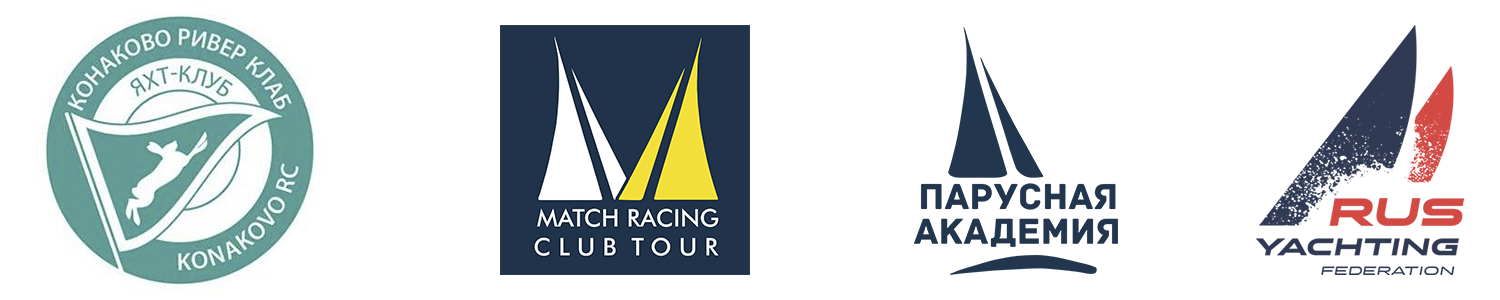 KONAKOVO MATCH RACEМатч-рейс категории 3 ИСАФВторой этап MATCH RACING CLUB TOUR
Яхт-клуб «Конаково Ривер клаб» г. Конаково Тверской области, 
27 апреля – 01 мая 2017 г.
Шкотовый №1                                                                                                                                     Шкотовый №2                                                                                                                                     Шкотовый №3                                                                                                                                     Шкотовый №4                                                                                                                                     В случае подачи заявки и дальнейшего отказа от участия в соревнованиях позднее, чем за 30 дней до начала соревнования, возможен нулевой результат в соревновании, отчет по которому направляется в ISAF, и который учитывается в дальнейшем при формировании рейтинга ISAF.Я согласен учитывать правила соревнований ISAF и все другие правила, которые применяются на этом соревновании.	Дата								ПодписьШкиперФамилияФамилияИмяИмяОтчествоОтчествоГражданствоГражданствоГражданствоISAF Sailor IDISAF Sailor IDISAF Sailor IDГород:Город:Город:Город:Город:Разрядтел. тел. тел. тел. Дата рождения:Дата рождения:Дата рождения:Дата рождения:КомандаКомандаКомандаКомандаКомандаКомандаКомандаФамилияФамилияИмяОтчествоОтчествоРазрядРазрядДата рожденияДата рожденияДата рожденияГород         _________Город         _________Город         _________Город         _________ФамилияИмяОтчествоРазрядРазрядДата рожденияДата рожденияГород         _________Город         _________Город         _________ФамилияИмяОтчествоРазрядРазрядДата рожденияДата рожденияГород         _________Город         _________Город         _________ФамилияИмяОтчествоРазрядРазрядДата рожденияДата рожденияГород         _________Город         _________Город         _________